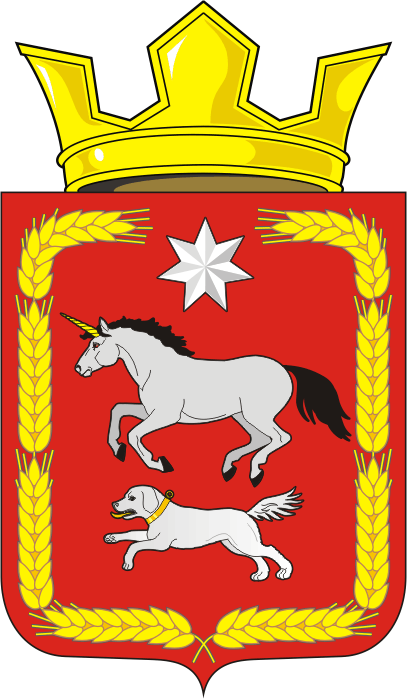 АДМИНИСТРАЦИЯ КАИРОВСКОГО СЕЛЬСОВЕТАСАРАКТАШСКОГО РАЙОНА ОРЕНБУРГСКОЙ ОБЛАСТИП О С Т А Н О В Л Е Н И Е____________________________________________________________________22.04.2020                            с. Каировка                                        № 51-пО назначении и организации публичных слушаний по проекту изменений в Устав муниципального образования Каировский сельсовет Саракташского района Оренбургской области В целях приведения Устава муниципального образования Каировский сельсовет Саракташского района Оренбургской области в соответствие с действующим законодательством, руководствуясь Федеральным законом от 06.10.2003 № 131-ФЗ «Об общих принципах организации местного самоуправления в Российской Федерации», Уставом Каировского сельсовета, Положением о публичных слушаниях, утвержденным решением Совета депутатов Каировского сельсовета от 16.12.2005 № 11 (с изменениями, внесенными решениями Совета депутатов Каировского сельсовета от 25.03.2011 № 27, от 20.03.2012 № 65):Обнародовать 24 апреля 2020 года проект изменений в Устав муниципального образования Каировский сельсовет Саракташского района Оренбургской области (приложение №1)  и Порядок участия граждан в обсуждении проекта изменений в Устав муниципального образования Каировский сельсовет Саракташского района Оренбургской области и учета предложений  по данному проекту» (приложение № 2).2. Провести публичное слушание по проекту изменений в Устав муниципального образования Каировский сельсовет Саракташского района Оренбургской области 06 мая 2020 года в 18-05 часов в здании администрации Каировского сельсовета по адресу: Оренбургская область, Саракташский район, село Каировка, улица Центральная, 28.3. Сформировать рабочую группу для подготовки и проведения публичных слушаний в количестве 3 человек  в следующем составе: Кажаев О.М., глава муниципального образования Каировский сельсовет, Бочкарева Т.А., специалист 1 категории администрации Каировского сельсовета, Дешина И.Н., депутат  по избирательному округу №2 Каировского сельсовета. 4. Определить местом сбора предложений и замечаний всех заинтересованных лиц по проекту изменений в Устав муниципального образования Каировский сельсовет в здании администрации по адресу: ул. Центральная, д. 28, с. Каировка, Саракташский район, Оренбургская область, кабинет главы муниципального образования Каировский сельсовет  до 05 мая 2020 года.5. Назначить лицом, ответственным за сбор и обобщение предложений и замечаний населения по проекту изменений в Устав муниципального образования Каировский сельсовет,  специалиста 1 категории.6. Результаты публичных слушаний по проекту изменений в Устав муниципального образования Каировский сельсовет Саракташского района Оренбургской области обнародовать и разместить на официальном сайте Каировского сельсовета http://www.admkairovka.ru/.7. Настоящее постановление вступает в силу со дня его подписания, подлежит обнародованию и размещению на официальном сайте администрации муниципального образования Каировский сельсовет Саракташского района Оренбургской области  в сети интернет.8. Контроль за выполнением данного постановления оставляю за собой..Глава сельсовета:                                                                     О.М.КажаевРазослано: прокуратуре района, членам рабочей группы, на официальный сайт, в дело.Приложение №1к постановлению администрации Каировского сельсовета №51-п от 22.04.2020ИЗМЕНЕНИЯ В УСТАВмуниципального образования Каировский сельсоветСаракташского района Оренбургской области1. В статье 5:1.1. В пункте 5 части 1 после слов «за сохранностью автомобильных дорог местного значения в границах населенных пунктов поселения,»  дополнить словами  «организация дорожного движения,»;1.2. В пункте 22 части 1 после слов «территории, выдача» дополнить словами  «градостроительного плана земельного участка, расположенного в границах поселения, выдача»;1.3. Пункт 12 части 2 изложить в следующей редакции:«12) осуществление деятельности по обращению с животными без владельцев, обитающими на территории поселения;»;2. В статье 12:2.1. Часть 2 изложить в следующей редакции:«2. Сход граждан, предусмотренный настоящей статьей, правомочен при участии в нем более половины обладающих избирательным правом жителей населенного пункта или поселения. В случае, если в населенном пункте отсутствует возможность одновременного совместного присутствия более половины обладающих избирательным правом жителей данного населенного пункта, в состав которого входит указанный населенный пункт, сход граждан проводится поэтапно в срок, не превышающий одного месяца со дня принятия решения о проведении схода граждан. При этом лица, ранее принявшие участие в сходе граждан, на последующих этапах участия в голосовании не принимают. Решение схода граждан считается принятым, если за него проголосовало более половины участников схода граждан.»;3. В статье 16:3.1. Часть 2 изложить в следующей редакции:«2. Публичные слушания проводятся по инициативе населения, Совета депутатов или главы сельсовета. Публичные слушания, проводимые по инициативе населения или Совета депутатов, назначаются Советом депутатов сельсовета, а по инициативе главы сельсовета – главой сельсовета.»;4. В статье 25 :4.1. В пятом предложении пункта 1 части 1 слово «официального» удалить;5. В статье 26:5.1. Часть 9 изложить в следующей редакции:«9. Депутат Совета депутатов должен соблюдать ограничения, запреты, исполнять обязанности, которые установлены Федеральным законом от 25 декабря 2008 года № 273-ФЗ "О противодействии коррупции", Федеральным законом от 3 декабря 2012 года № 230-ФЗ "О контроле за соответствием расходов лиц, замещающих государственные должности, и иных лиц их доходам", Федеральным законом от 7 мая 2013 года № 79-ФЗ "О запрете отдельным категориям лиц открывать и иметь счета (вклады), хранить наличные денежные средства и ценности в иностранных банках, расположенных за пределами территории Российской Федерации, владеть и (или) пользоваться иностранными финансовыми инструментами, если иное не предусмотрено Федеральным законом от 06 октября 2003 года № 131-ФЗ «Об общих принципах организации местного самоуправления в Российской Федерации.»;5.2. Дополнить частью 9.1. следующего содержания:«9.1. Депутат Совета депутатов представляет Губернатору Оренбургской области через управление государственной гражданской службы и кадровой работы аппарата Губернатора и Правительства Оренбургской области сведения о своих доходах, расходах, об имуществе и обязательствах имущественного характера, а также о доходах, расходах, об имуществе и обязательствах имущественного характера своих супруг (супругов) и несовершеннолетних детей в течение четырех месяцев со дня избрания депутатом Совета депутатов, передачи ему вакантного депутатского мандата, а также за каждый год, предшествующий году представления сведений (отчетный период), в случае совершения в течение отчетного периода сделок, предусмотренных частью 1 статьи 3 Федерального закона от 3 декабря 2012 года № 230-ФЗ «О контроле за соответствием расходов лиц, замещающих государственные должности, и иных лиц их доходам». В случае, если в течение отчетного периода такие сделки не совершались, указанное лицо сообщает об этом Губернатору Оренбургской области в порядке, установленном законом Оренбургской области.Сведения о своих доходах, расходах, об имуществе и обязательствах имущественного характера, а также о доходах, расходах, об имуществе и обязательствах имущественного характера своих супруг (супругов) и несовершеннолетних детей подаются по форме справки, утвержденной Указом Президента Российской Федерации от 23 июня 2014 года № 460 «Об утверждении формы справки о доходах, расходах, об имуществе и обязательствах имущественного характера и внесении изменений в некоторые акты Президента Российской Федерации», на бумажном носителе с использованием специального программного обеспечения «Справки БК».Копии справок о доходах, расходах, об имуществе и обязательствах имущественного характера представляются в администрацию сельсовета ежегодно, не позднее 30 апреля года, следующего за отчетным.»;5.3. Дополнить частью 11 следующего содержания:«11. К депутату Совета депутатов, представившему недостоверные или неполные сведения о своих доходах, расходах, об имуществе и обязательствах имущественного характера, а также сведения о доходах, расходах, об имуществе и обязательствах имущественного характера своих супруги (супруга) и несовершеннолетних детей, если искажение этих сведений является несущественным, могут быть применены меры ответственности, установленные частью 7.3-1 статьи 40 Федерального закона от 06 октября 2003 года № 131-ФЗ «Об общих принципах организации местного самоуправления в Российской Федерации».Порядок принятия решения о применении к депутату Совета депутатов мер ответственности, указанных в части 11  настоящей статьи, определяется муниципальным правовым актом в соответствии с законом Оренбургской области.»;6. В статье 28:6.1. Часть 4 изложить в следующей редакции:«4. Глава муниципального образования не вправе:1) заниматься предпринимательской деятельностью лично или через доверенных лиц;2) участвовать в управлении коммерческой или некоммерческой организацией, за исключением следующих случаев:а) участие на безвозмездной основе в управлении политической партией, органом профессионального союза, в том числе выборным органом первичной профсоюзной организации, созданной в органе местного самоуправления, аппарате избирательной комиссии муниципального образования, участие в съезде (конференции) или общем собрании иной общественной организации, жилищного, жилищно-строительного, гаражного кооперативов, товарищества собственников недвижимости;б) участие на безвозмездной основе в управлении некоммерческой организацией (кроме участия в управлении политической партией, органом профессионального союза, в том числе выборным органом первичной профсоюзной организации, созданной в органе местного самоуправления, аппарате избирательной комиссии муниципального образования, участия в съезде (конференции) или общем собрании иной общественной организации, жилищного, жилищно-строительного, гаражного кооперативов, товарищества собственников недвижимости) с предварительным уведомлением высшего должностного лица субъекта Российской Федерации (руководителя высшего исполнительного органа государственной власти субъекта Российской Федерации) в порядке, установленном законом субъекта Российской Федерации;в) представление на безвозмездной основе интересов муниципального образования в совете муниципальных образований субъекта Российской Федерации, иных объединениях муниципальных образований, а также в их органах управления;г) представление на безвозмездной основе интересов муниципального образования в органах управления и ревизионной комиссии организации, учредителем (акционером, участником) которой является муниципальное образование, в соответствии с муниципальными правовыми актами, определяющими порядок осуществления от имени муниципального образования полномочий учредителя организации либо порядок управления находящимися в муниципальной собственности акциями (долями в уставном капитале);д) иные случаи, предусмотренные федеральными законами;3) заниматься иной оплачиваемой деятельностью, за исключением преподавательской, научной и иной творческой деятельности. При этом преподавательская, научная и иная творческая деятельность не может финансироваться исключительно за счет средств иностранных государств, международных и иностранных организаций, иностранных граждан и лиц без гражданства, если иное не предусмотрено международным договором Российской Федерации или законодательством Российской Федерации;4) входить в состав органов управления, попечительских или наблюдательных советов, иных органов иностранных некоммерческих неправительственных организаций и действующих на территории Российской Федерации их структурных подразделений, если иное не предусмотрено международным договором Российской Федерации или законодательством Российской Федерации.»;6.2. В части 9 после слова «инструментами» добавить слова «, если иное не предусмотрено Федеральным законом от 06 октября 2003 года № 131-ФЗ «Об общих принципах организации местного самоуправления в Российской Федерации»»;6.3. Дополнить частью 9.1. следующего содержания :«9.1. Глава муниципального образования представляет Губернатору Оренбургской области через управление государственной гражданской службы и кадровой работы аппарата Губернатора и Правительства Оренбургской области сведения о своих доходах, расходах, об имуществе и обязательствах имущественного характера, а также о доходах, расходах, об имуществе и обязательствах имущественного характера своих супруг (супругов) и несовершеннолетних детей.Указанные сведения подаются по форме справки, утвержденной Указом Президента Российской Федерации от 23 июня 2014 года № 460 «Об утверждении формы справки о доходах, расходах, об имуществе и обязательствах имущественного характера и внесении изменений в некоторые акты Президента Российской Федерации», на бумажном носителе с использованием специального программного обеспечения «Справки БК».Копии справок о доходах, расходах, об имуществе и обязательствах имущественного характера представляются в администрацию сельсовета ежегодно, не позднее 30 апреля года, следующего за отчетным.»;6.4. Дополнить частью 11 следующего содержания:«11. К главе муниципального образования, представившему недостоверные или неполные сведения о своих доходах, расходах, об имуществе и обязательствах имущественного характера, а также сведения о доходах, расходах, об имуществе и обязательствах имущественного характера своих супруги (супруга) и несовершеннолетних детей, если искажение этих сведений является несущественным, могут быть применены меры ответственности, установленные частью 7.3-1 статьи 40 Федерального закона от 06 октября 2003 года № 131-ФЗ «Об общих принципах организации местного самоуправления в Российской Федерации».Порядок принятия решения о применении к главе муниципального образования мер ответственности, указанных в части 11  настоящей статьи, определяется муниципальным правовым актом в соответствии с законом Оренбургской области.»; 7. В статье 40:7.1. Пункт 2 части 1 изложить в следующей редакции:2) участвовать в управлении коммерческой или некоммерческой организацией, за исключением следующих случаев:а) участие на безвозмездной основе в управлении политической партией, органом профессионального союза, в том числе выборным органом первичной профсоюзной организации, созданной в органе местного самоуправления, аппарате избирательной комиссии муниципального образования, участие в съезде (конференции) или общем собрании иной общественной организации, жилищного, жилищно-строительного, гаражного кооперативов, товарищества собственников недвижимости;б) участие на безвозмездной основе в управлении некоммерческой организацией (кроме участия в управлении политической партией, органом профессионального союза, в том числе выборным органом первичной профсоюзной организации, созданной в органе местного самоуправления, аппарате избирательной комиссии муниципального образования, участия в съезде (конференции) или общем собрании иной общественной организации, жилищного, жилищно-строительного, гаражного кооперативов, товарищества собственников недвижимости) с разрешения представителя нанимателя, которое получено в порядке, установленном законом субъекта Российской Федерации;в) представление на безвозмездной основе интересов муниципального образования в совете муниципальных образований субъекта Российской Федерации, иных объединениях муниципальных образований, а также в их органах управления;г) представление на безвозмездной основе интересов муниципального образования в органах управления и ревизионной комиссии организации, учредителем (акционером, участником) которой является муниципальное образование, в соответствии с муниципальными правовыми актами, определяющими порядок осуществления от имени муниципального образования полномочий учредителя организации либо порядок управления находящимися в муниципальной собственности акциями (долями в уставном капитале);д) иные случаи, предусмотренные федеральными законами.»;7.2. Часть 1 дополнить пунктом  2.1 следующего содержания:«2.1) заниматься предпринимательской деятельностью лично или через доверенных лиц;».8. В статье 44:8.1. В абзаце 2 части 4 слово «Новосокулакский» заменить на слово «Каировский».Приложение №2к постановлению администрации Каировского сельсовета №51-п от 22.04.2020Порядокучастия граждан в обсуждении проекта изменений в Устав муниципального образования Каировский сельсовет Саракташского района Оренбургской области и учета предложений  по данному проекту1. Настоящий Порядок разработан на основании статьи 44 Федерального закона от 06.10.2003. №131-ФЗ «Об общих принципах организации местного самоуправления в Российской Федерации» и устанавливает правила и формы участия граждан Каировского  сельсовета в обсуждении проекта изменений в Устав муниципального образования Каировский сельсовет Саракташского района Оренбургской области.2. Правотворческая инициатива граждан в обсуждении проекта изменений в Устав и учет предложений по данному проекту осуществляются в ходе публичных слушаний, а также посредством направления личных обращений в администрацию  Каировского сельсовета.3. Обсуждение проекта изменений в Устав может проводиться на специально организованных собраниях трудовых коллективов организаций любых форм собственности, информационных конференциях для жителей Каировского сельсовета, в том числе по инициативе администрации сельсовета. Специалисты администрации сельсовета могут быть приглашены гражданами, трудовыми коллективами для разъяснения положений Устава.4. Созданный инициатором проведения публичных слушаний по обсуждению проекта изменений в Устав оргкомитет обнародует и опубликовывает на официальном сайте администрации Каировского сельсовета решение инициатора о проведении публичных слушаний по проекту изменений в Устав, с одновременным опубликованием (обнародованием) настоящего Порядка участия граждан в обсуждении проекта изменений в Устав муниципального образования Каировский сельсовет Саракташского района Оренбургской области и учета предложений  по данному проекту.Не требуется официальное опубликование (обнародование) Порядка учета предложений по проекту муниципального правового акта о внесении изменений и дополнений в Устав муниципального образования, а также Порядка участия граждан в его обсуждении в случае, если указанные в Проекте изменения и дополнения вносятся в целях приведения Устава муниципального образования в соответствие с Конституцией Российской Федерации, федеральными законами.5. Срок подачи предложений по проекту изменений в Устав начинается с момента обнародования решения инициатора о проведении публичных слушаний по Проекту изменений в Устав и продолжается вплоть до дня проведения публичных слушаний.    6. Информация о проведении публичных слушаний по Проекту изменений в Устав публикуется не позднее недели после принятия соответствующего решения инициатором.7. До дня проведения публичных слушаний с момента обнародования проекта изменений в Устав:1) депутаты Совета депутатов могут  провести встречи со своими избирателями на территории своих избирательных округов;2) гражданин (группа граждан, в том числе от имени собрания, конференции), постоянно проживающий (проживающих) на территории Каировского сельсовета, оформляет предложения по Проекту изменений в Устав согласно приложению 1 настоящего Порядка и направляет их в оргкомитет, расположенный в администрации сельсовета с приложением сведений по форме согласно приложению 2.8. Участие граждан муниципального образования в обсуждении проекта изменений в Устав и в публичных слушаниях добровольное. Инициатор предусматривает помещение для публичных слушаний, достаточное для всех желающих.9. В ходе публичных слушаний ведется протокол, в котором фиксируются все предложения по внесению изменений и дополнений к опубликованному проекту изменений в Устав. Протокол публичных слушаний до принятия изменений в Устав хранится  оргкомитете.10. Оргкомитет регистрирует поступившие предложения в отдельном журнале, обрабатывает их, анализирует, делает заключение по каждому из поступивших предложений и выносит свои рекомендации.  Авторам отклоненных оргкомитетом предложений, в случае отсутствия автора на заседании оргкомитета, в месячный срок направляется письменная информация о причине отклонения предложения.11. Нарушение сроков подачи предложений по проекту изменений в Устав, а также нарушение требований пункта 7 настоящего Порядка служат основанием для отклонения предложения без объяснения причин.12. Оргкомитет извещает о своих заседаниях по обсуждению поступивших предложений по проекту изменений в Устав автора (авторов) предложений, который вправе изложить свою точку зрения по существу предложения. Участие автора поправки в работе оргкомитета фиксируется в соответствующем протоколе заседания оргкомитета.13. При подготовке рассмотрения вопроса об утверждении изменений в Устав  на Совете депутатов оргкомитет вносит предложения по приглашению автора (авторов) поправок на это заседание.14. На Совете депутатов оргкомитет докладывает о предложениях, поступивших от граждан (группы граждан), озвучивает свои рекомендации, а также представляет сформированный оргкомитетом дополненный проект изменений в Устав с учетом принятых предложений по внесению изменений и дополнений к проекту, в том числе в ходе публичных слушаний.15. Принятие проекта изменений в Устав на Совете депутатов происходит не ранее чем через 30 дней со дня обнародования текста проекта изменений в Устав в соответствии с процедурой, закрепленной в регламенте Совета депутатов сельсовета.     Приложение 1к Порядку участия граждан  в обсуждении проекта изменений в  Устав муниципального образования Каировский сельсовет Саракташского района Оренбургской области и учета предложений по данному проектуПредложенияпо проекту изменений в Устав муниципального образования Каировский сельсовет Саракташского района Оренбургской области» Подпись гражданина (граждан) Приложение 2к Порядку участия граждан  в обсуждении проекта изменений в  Устав муниципального образования Каировский сельсовет Саракташского района Оренбургской области и учета предложений по данному проектуСведения о гражданине (группе граждан),внесшем (внесших) предложения по проекту изменений в Устав муниципального образования Каировский сельсовет Саракташского района Оренбургской области Подпись гражданина (граждан) № п/пСтатья, пунктТекст проекта Текст поправкиТекст проекта с учетом поправкиФИО внесшего поправку№п/пФамилия, имя, отчество Домашний адрес, телефонДокумент, удостоверяющий личностьМесто работы (учебы)